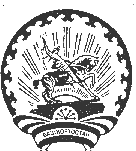       КАРАР                                                                               РЕШЕНИЕО внесении изменений в методику определения годовой арендной платы за  пользование муниципальным имуществом  муниципального района Туймазинский район Республики Башкортостан.         В соответствии с Гражданским кодексом Российской Федерации, Постановлением Правительства Республики Башкортостан от 29 декабря 2007 года   № 403 «О порядке оформления прав пользования государственным имуществом Республики Башкортостан и об определении годовой арендной платы за пользование государственным имуществом Республики Башкортостан» (с изменениями и дополнениями), Совет Сельского поселения Верхнебишиндинский сельсовет муниципального района Туймазинский район Республики БашкортостанРЕШИЛ:Утвердить  изменения, вносимые в Методику определения годовой арендной платы за пользование муниципальным имуществом Администрации сельского поселения Верхнебишиндинский сельсовет муниципального района Туймазинский район Республики Башкортостан утвержденную решением Совета Сельского поселения Верхнебишиндинский сельсовет муниципального района Туймазинский район Республики Башкортостан от 20.03.2013 года № 124 (прилагается). Настоящее решение вступает в силу с 1 января 2014г.Данное Решение разместить на официальном сайте Администрации сельского поселения Верхнебишиндинский сельсовет муниципального района Туймазинский район Республики Башкортостан verh-bish.ucoz.ruГлава  сельского поселения Верхнебишиндинский сельсоветМуниципального районаТуймазинский районРеспублика Башкортостан                                                                    Р.А.Миннуллин «16» декабря .        №155Приложение к Решению Совета Сельского    поселения Верхнебишиндинский сельсовет муниципального районаТуймазинский район Республики БашкортостанОт 16 декабря . N 155Изменения, вносимые в методикуопределения годовой арендной платы за пользованиеимуществом Администрации сельского поселения Верхнебишиндинский сельсовет муниципального района Туймазинский район республикиБашкортостан, утвержденную Решением Совета Сельского поселения Верхнебишиндинский сельсовет муниципального районаТуймазинский район Республики Башкортостан от 20.03.2013 года № 124.1. В п.2 п.п. и) - изменить коэффициент разрешенного использования К2 = 0 на 0,01. 2. п. 5.1. п.п. а) - изменить коэффициент Ккп = 0 на 0,01. 3. из п.2.1. исключить:п.п. а) - игорные заведения;п.п. е)  -  (при наличии разрешения органов госанэпиднадзора);п.п. и) - организации, осуществляющие розничную торговлю хлебобулочными изделиями (на площадь помещения, используемую в целях реализации данных видов товаров). Глава  сельского поселения Верхнебишиндинский сельсоветМуниципального районаТуймазинский районРеспублика Башкортостан                                                                     Р.А.Миннуллин